2013-2014 уч. г.с 9декабря по13 декабря - неделя начальных классовПлан недели начальных классов09.12 -  Линейка. Открытие недели начальных классов "По дорогам знаний"           Конкурс «Знатоки сказок»10.12. – Математическая игра «Слабое звено» 3-4 кл.      Внеклассное занятие по математике «Внимательный художник»      1-2кл.          11.12. – Литературный турнир по сказкам А.С.Пушкина с элементами   подвижных  игр12.12. – Конкурсы знатоков русского языка.                      Игра «Что? Где? Когда?» (окружающий мир)13.12. – Итоговое мероприятие «Планета друзей».                    - Подведение итогов, награждение.ЦЕЛИ НЕДЕЛИ НАЧАЛЬНЫХ КЛАССОВ:     активизировать познавательную деятельность учащихся; содействовать развитию творческих способностей; выявлять талантливых учащихся; формировать ответственность за порученное дело, умение работать в коллективе; воспитывать нравственно-эстетическое отношение к миру.           С 09 по 13 декабря 2013 г. в начальной школе   проходила Неделя начальных классов под девизом «Мы разные, как краски акварели, но дружно мы живём все дни недели».Тема недели: «По дорогам знаний». Она прошла весело, организованно и с большим интересом.Неделя начальных классов проводилась как заранее подготовленный праздник, пробуждающий любовь и интерес к учебным предметам. Данная форма работы способствует формированию коммуникативных навыков, активизирует познавательную деятельность обучающихся, повышает уровень познавательной мотивации, способствует формированию навыков работы в коллективе, развивает творческие способности детей. “Неделя” проводилась с учётом возрастных особенностей детей.       В первый день состоялось открытие «Недели». На линейке был дан старт  всем мероприятиям. В этот же день прошёл конкурс «Знатоки сказок». Самым лучшим и внимательным знатоком сказок оказался Спиридонов Женя – обучающийся 4 класса. Из 38 вопросов он затруднился ответить только  на 2.  Мероприятие закончилось вручением сладких призов. Так держать!     Во второй день в духе весёлого соперничества прошла математическая игра «Слабое звено» для 3-4 классов. Ребята показали неплохие знания по математике. Но в финал вышли лишь двое: Максимов А.(4кл.) и Мартыничева К.(3кл.). После финального тура определился победитель. Им стал Максимов Алёша. Молодец! А у ребят 1 и 2 класса прошло внеклассное занятие по математике, где они по «хитрым» вопросам узнавали геометрические фигуры. Здесь не было равных Китаевой Вике. Во втором туре дети превращали обыкновенный круг в «чудо». Ребята проявили наблюдательность и фантазию.     В среду обучающиеся начальных классов соревновались в знании сказок А.С.Пушкина. Точными и правильными были ответы команды «Золотой петушок». Не уступала в остроумии  и команда «Золотая рыбка». С азартом ребята принимали участие в спортивных конкурсах «Бой петухов» и «Меткий стрелок». По результатам пяти конкурсов в викторине «Что за прелесть эти сказки» со счётом 21 : 15 победила команда «Золотой петушок». Молодцы!     В четверг ребята с интересом участвовали в конкурсах знатоков русского языка. Особенно занятно было соотнести черты и привычки людей с названием животных  (упрям  как …, хитёр как…). Правильными и точными были ответы на знание словарных слов. А ребусы, конечно, любят разгадывать все!Занятие по окружающему миру прошло в форме игры «Что? Где? Когда?» Знатоками были обучающиеся 4кл. – Андреев Д., Спиридонов Ж., Максимов А., Зубанов Ар.-3кл. Ответы их были полными и верными. И лишь одно очко перешло ведущему, т.к. не ответили на вопрос: «Какие ноги у жирафа длиннее – передние или задние?»     В пятницу прошло итоговое мероприятие «Планета друзей» в форме игры «крестики – нолики». Открыв 9 игровых полей, ребята сформулировали правила общения, которые должен соблюдать каждый воспитанный человек. Тогда планету Земля можно будет назвать «Планетой друзей».   В ходе проведённой недели лучшими знатоками по предметам стали: Максимов Ал.-4кл., Спиридонов Ж.-4кл., Мартыничева К. 3кл., Зубанов А.-3кл., но старались все и призы получили все!     «Неделя начальных классов» прошла  в атмосфере творчества, сотрудничества.                            Подготовили  неделю начальных классов: Николаева Г.Л., Туршина А.П.9 декабря – ПонедельникЛинейка. Открытие недели.                                         Конкурс «Знатоки сказок»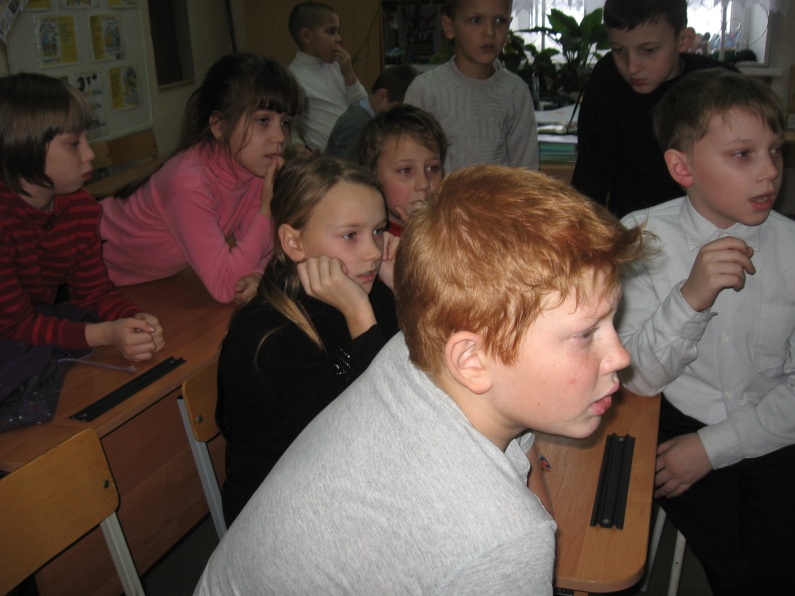 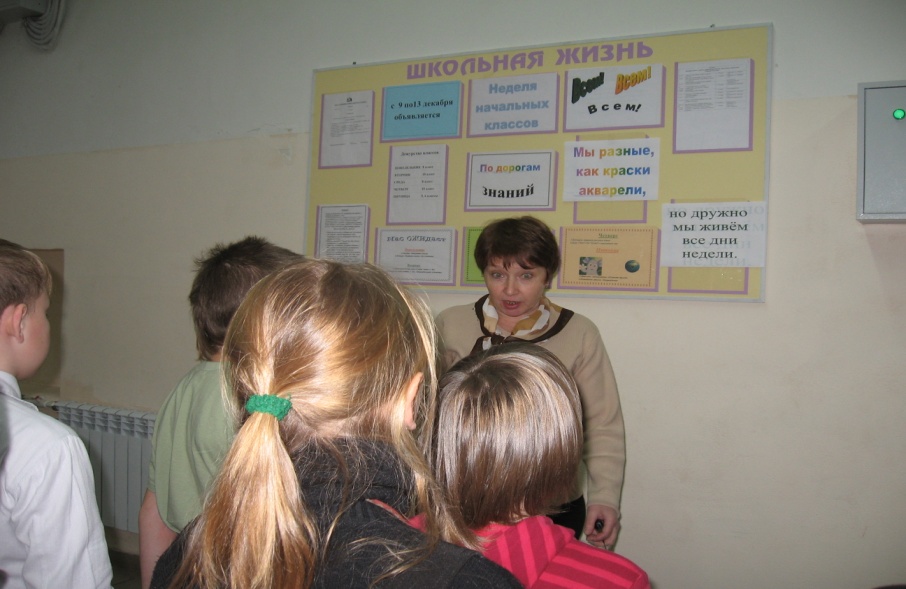 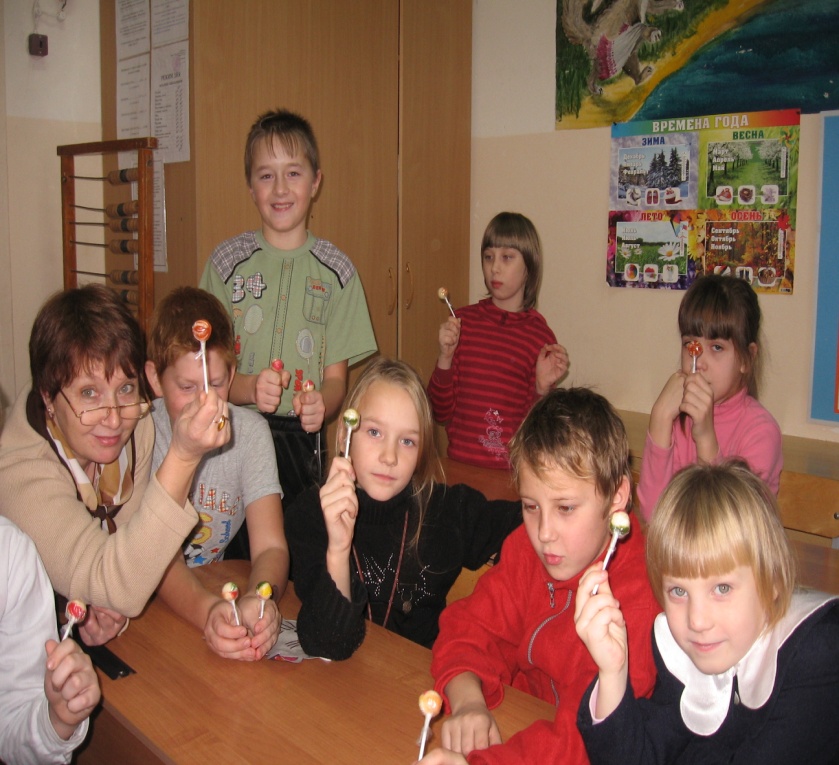 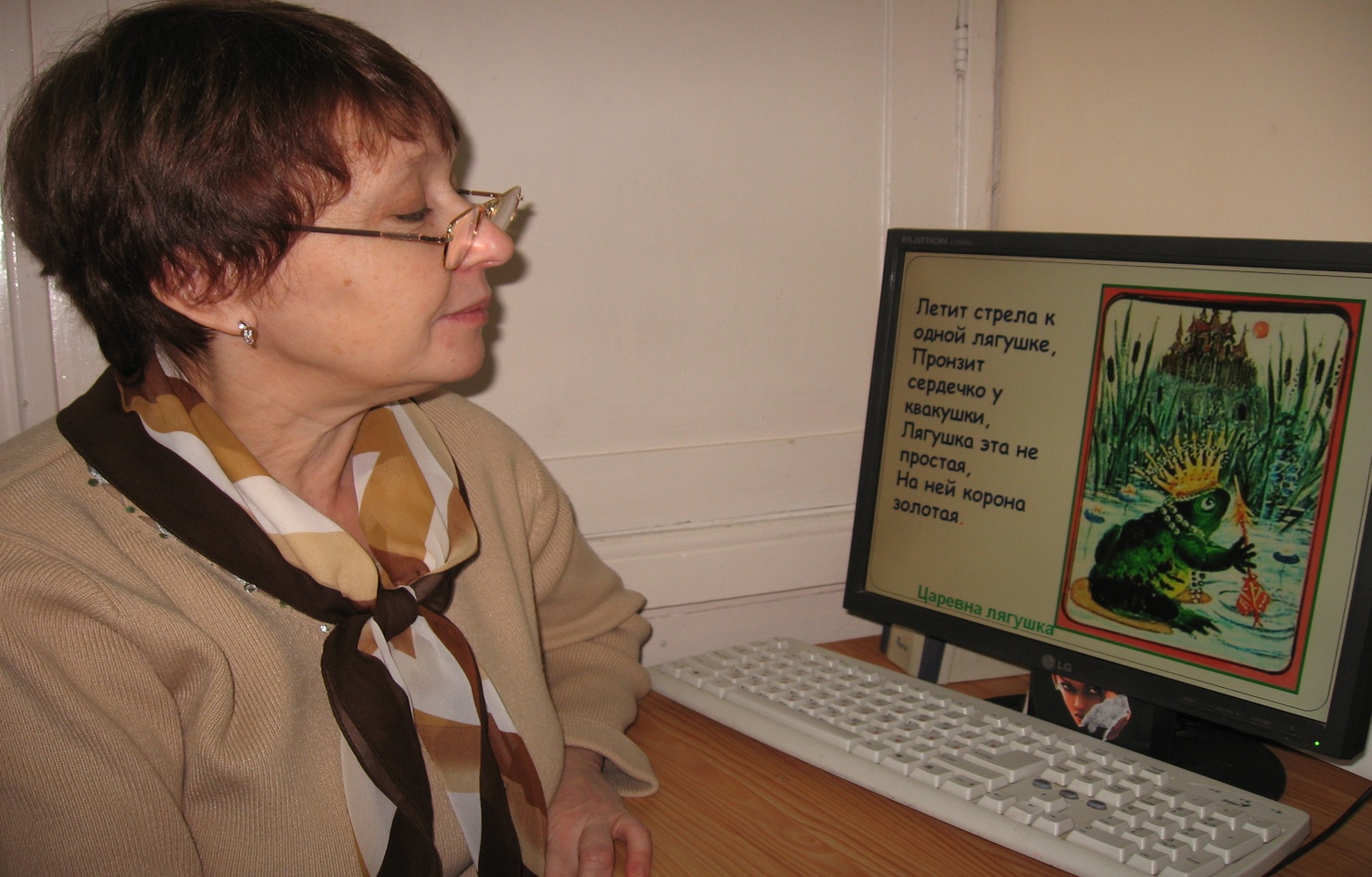 